Результаты проведения проверкипо вопросу приемки после проведения капитального ремонтаМКД № 7 по ул. Вермишева  г. Липецка.В МКД № 7 по ул. Вермишева  г. Липецка проведен капитальный ремонт кровли, систем электроснабжения, теплоснабжения, холодного и горячего водоснабжения, водоотведения. Заказчик работ: Фонд капитального ремонта общего имущества многоквартирных домов Липецкой области.Исполнитель работ: ООО «РемСтрой-Универсал».При обследовании дома № 7 по ул. Вермишева  г. Липецка нарушений действующих требований по проведению капитального ремонта обследуемого дома не выявлено.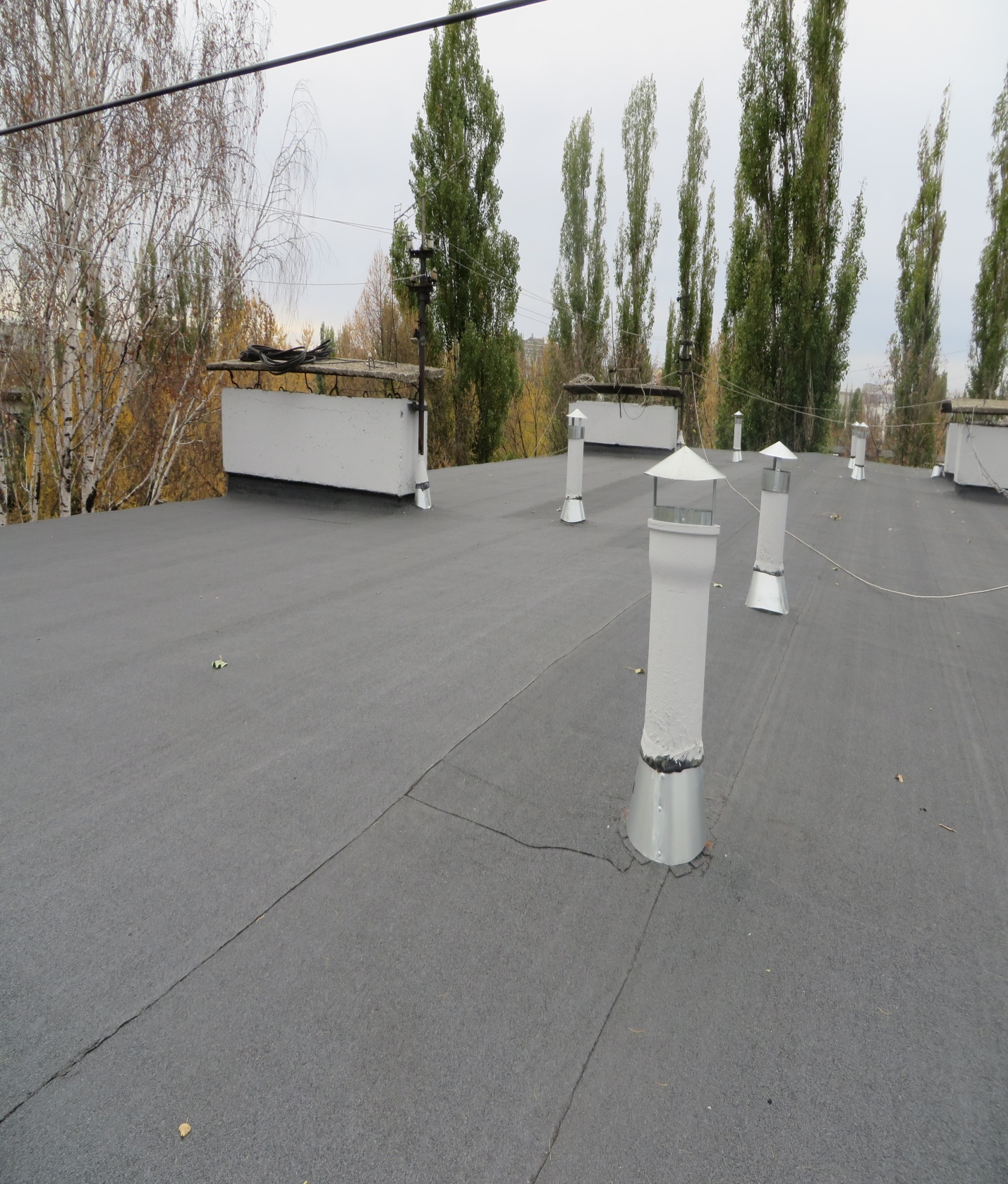 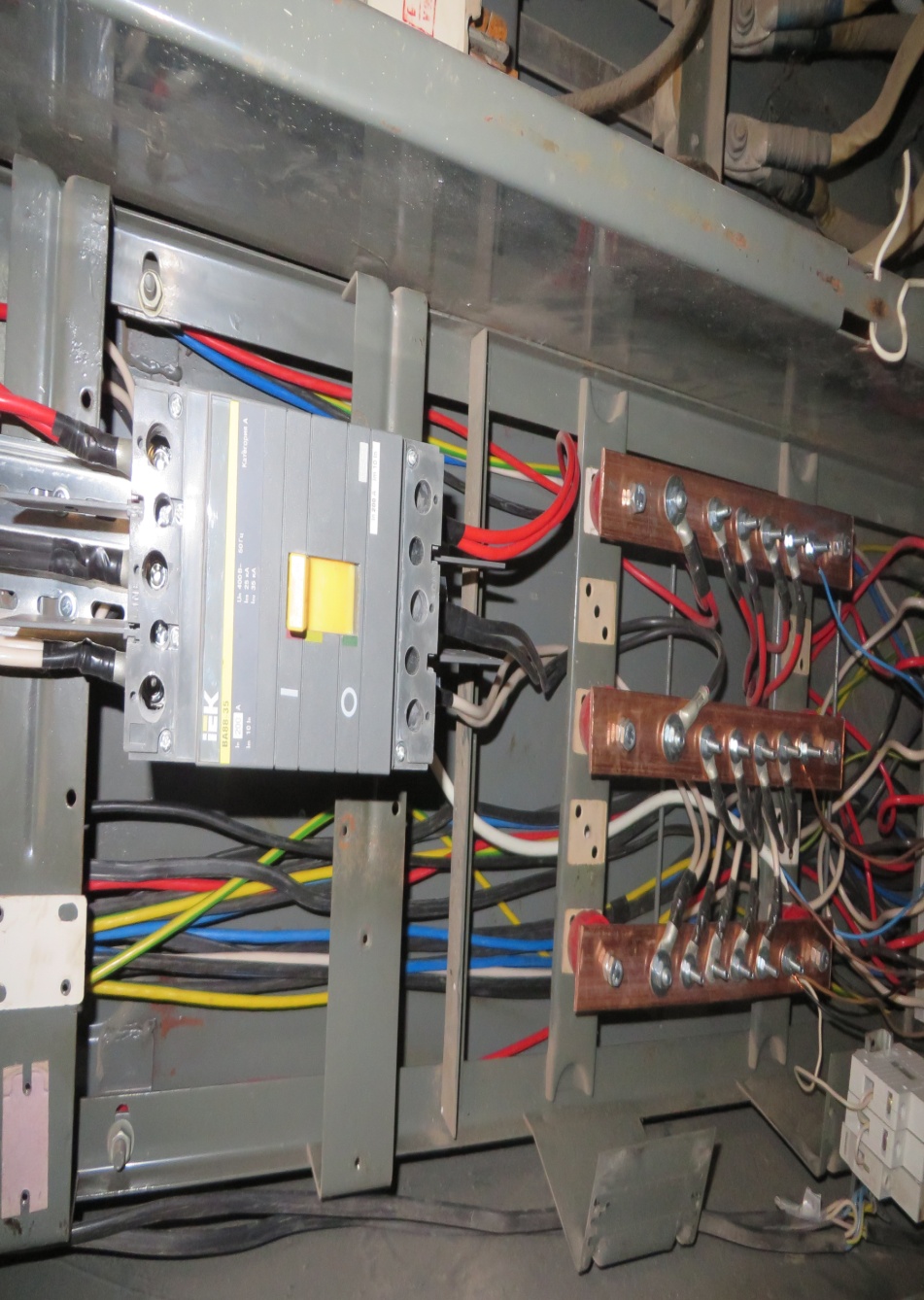 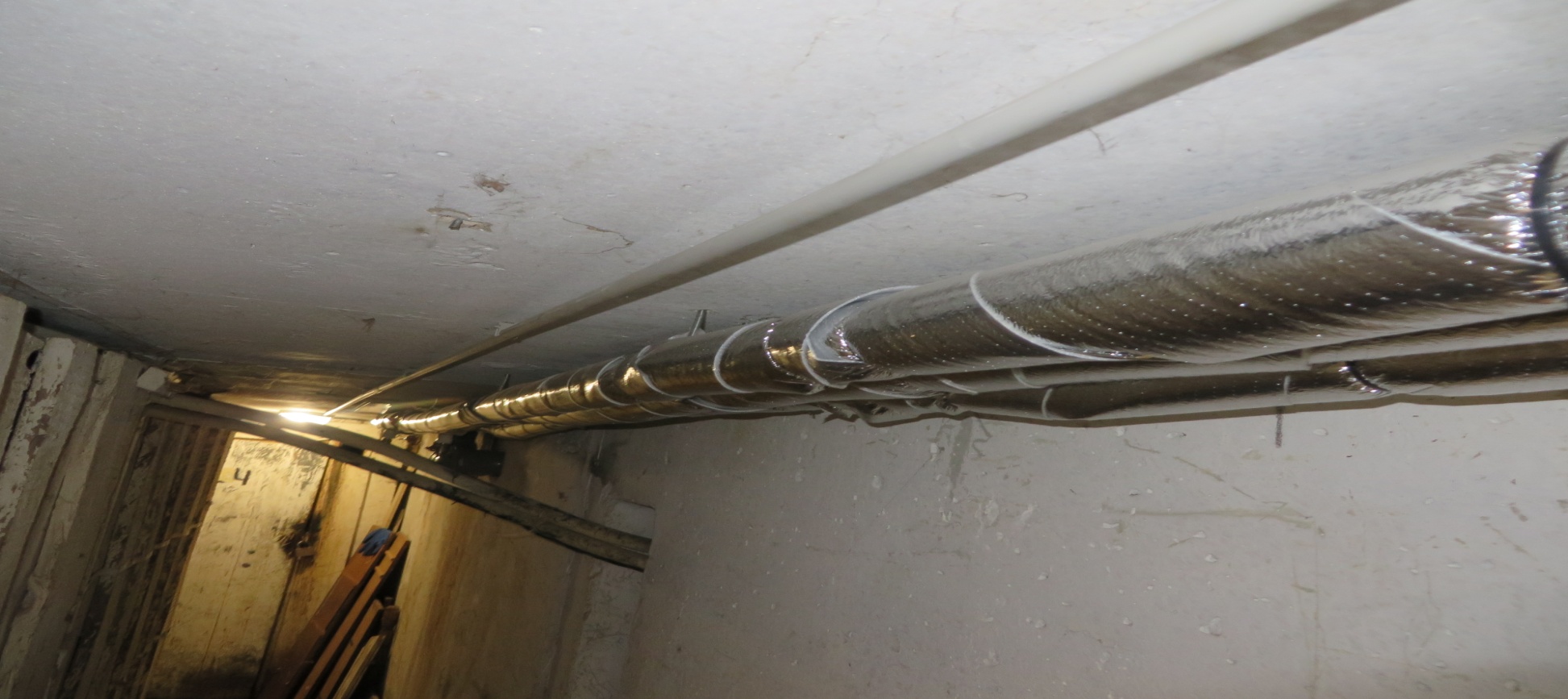 